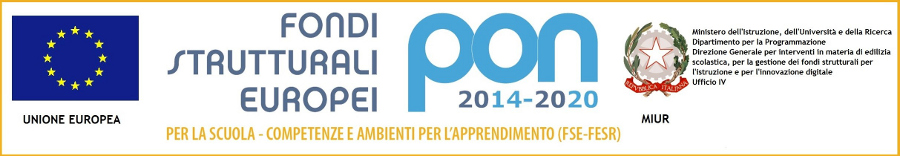 Allegato A AL DIRIGENTE SCOLASTICO dell’I.T.S. “Marchi-Forti”Viale Guglielmo Marconi, 1651017 PESCIA (PT)Oggetto: Allegato A - DOMANDA DI PARTECIPAZIONE AL BANDO PER INCARICO DI PROGETTISTA PROGETTO PON FESR “Cablaggio strutturato e sicuro all’interno degli edifici scolastici” Il/La sottoscritt_ ______________________________________ nat__ a _____________________ il ___/___/_____e residente a ___________________ in Via ________________ N°____   cap._________Prov. ________status professionale _________________________________ Codice Fiscale _____________________________________ Cell. __________________________________ e-mail _________________________________________CHIEDEdi partecipare al bando, di cui all’oggetto, per l’attribuzione dell’incarico di progettista per il progetto 13.1.1A-FESRPON-TO-2021-239 A tal fine allega:-  Curriculum vitae in formato europeo;-  Fotocopia documento di identità-  Scheda riepilogativa titoli (allegato B).-  Dichiarazione di insussistenza di cause di incompatibilità progettista o collaudatore (Allegato C).__ I__ sottoscritt_ si impegna a svolgere l’incarico senza riserve e secondo le indicazioni del RUP del progetto dell’Istituto proponente.Pescia, li ___/ ___/ ______  Firma _________________________________l__ sottoscritt_ autorizza codesto Istituto, per i soli fini istituzionali, al trattamento dei dati personali, ai sensi e per gli effetti ai sensi del D. Lgs. 196/2003 e del regolamento europeo sulla privacy 2016/679.Pescia, li ___/ ___/ ______Firma _______________________											          ALLEGATO BAL DIRIGENTE SCOLASTICO dell’I.T.S. “Marchi-Forti”Viale Guglielmo Marconi, 1651017 PESCIA (PT)Oggetto: Allegato B – SCHEDA RIEPILOGATIVA TITOLI DI PARTECIPAZIONE AL BANDO PER INCARICO DI PROGETTISTA PROGETTO PON FESR “Cablaggio strutturato e sicuro all’interno degli edifici scolastici”  Allegata alla domanda di progettista:Pescia, li ___/ ___/ ______                                                   FIRMA  ___________________________ALLEGATO C - Dichiarazione di insussistenza di cause di incompatibilità progettista o collaudatore.Il/La sottoscritto  _________________________ in servizio presso Codesto Istituto in qualità di ________________________________________________________________________________CONSAPEVOLEdelle sanzioni penali richiamate dall’art. 76 del D.P.R. 28/12/2000 N.  caso di dichiarazioni mendaci e della decadenza dei benefici eventualmente conseguenti al provvedimento emanato sulla base di dichiarazioni non veritiere, di cui all’art. 75 del D.P.R. 28/12/2000 n. 445 ai sensi e per gli effetti dell’art. 47 del citato D.P.R. 445/2000, sotto la propria responsabilità  DICHIARAdi non trovarsi in nessuna della condizioni di incompatibilità previste dalle Disposizioni e Istruzioni per l’attuazione delle iniziative cofinanziate dai Fondi Strutturali europei 2014/2020, ovvero di:  di non essere collegato, né come socio né come titolare, a ditte o società interessate alla partecipazione alla gara di appalto; di essere a conoscenza che le figure di progettista e collaudatore sono incompatibili e, quindi, di aver presentato la candidatura per una sola figura, pena l’esclusione. Dichiara inoltre, di non essere parente o affine entro il quarto grado del legale rappresentante di Codesto Istituto  o di altro personale incaricato della valutazione dei curricula per la nomina delle risorse umane necessarie alla realizzazione del Piano Integrato FSE di cui trattasi. Pescia, li ___/ ___/ ______  Firma _______________________________TITOLI ED ESPERIENZE LAVORATIVEPUNTEGGIO TITOLI ED ESPERIENZE DICHIARATEPUNTEGGIO ATTRIBUITODiploma di laurea magistrale in aree disciplinari relative alle competenze professionali richieste (informatiche, elettroniche ecc.)Punti 10Abilitazione ministeriale all’insegnamento in ambito informaticoPunti 10Competenze adeguate nell’utilizzo della Piattaforma Indire.it/progetto/gpu2020/ adeguatamente documentatePunti 5 per ogni esperienza (max 2 esperienze)Pregresse esperienze, in qualità di progettista, in progetti FESR/FSE attinenti al settore richiestoPunti 5 per ogni esperienza (max 2 esperienze)Comprovate esperienze/ competenze nella configurazione e/o installazione e/o collaudo di Laboratori informatici e/o elettronici e/o attrezzature di supporto alla didatticaPunti 5 per ogni esperienza (max 2 esperienze)TOTALI